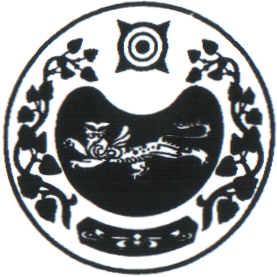 ПОСТАНОВЛЕНИЕ                                                             от 01.04. 2021 г.    № 25 -п       аал ЧарковО выделении территорийдля выпаса сельскохозяйственных животных на территории Чарковского сельсовета      В соответствии с законом Российской Федерации № 131-ФЗ от 06.10.2003 г. «Об общих принципах организации местного самоуправления в Российской Федерации» (с последующими изменениями), руководствуясь Уставом муниципального образования Чарковский сельсовет, в целях устранения причин и условий, способствующих совершению правонарушений и происшествий, связанных со скотом,ПОСТАНОВЛЯЮ:     1.  Для выпасов сельскохозяйственных животных владельцев частного скота   выделить следующие территории:1) в аале Чарков- район Солган Куль до Восхода; 1,2 км. Западнее аала Чарков (улицы Гагарина, Степная, Зеленая, Урыбина)- 3,2 км северо-восточнее аала Чарков, «Золотая полоса» до полевого стана Бейка (улицы Кирова, часть улицы Калинина, 60 лет Октября, улица Щетинкина, часть улицы Ленина);- район Соркуль до горы «Маяк», по правой стороне болота до 388 км, 2,5 км севернее аал Чарков (улицы Лазо, Мельничная, Набережная, часть ул.Урыбина, часть ул.Ленина, часть улицы Калинина).2) в аале Ах-Хол -   степь    южнее аала Ах-Хол; юго-восточная сторона аала Ах-Хол; 1,7км. западнее аала Ах-Хол.3) 3 км южнее аал Бейка.     2.  Крестьянско-фермерские хозяйства осуществляют выпас КРС, МРС и коней на закрепленных за ними землях, оформленных в собственность и аренду.    3. Участковому уполномоченному полиции, специалисту администрации Ивановой Н.П. совместно с ветеринарной службой провести с гражданами разъяснительную работу по организованному выпасу скота, а также предупредить их об административной ответственности за нарушение правил содержания сельскохозяйственных животных.    4. Контроль за выполнением данного постановления оставляю за собой. Глава Чарковского сельсовета                                                                Г.И.ДорохинРОССИЯ ФЕДЕРАЦИЯЗЫХАКАС РЕСПУБЛИКАЗЫАFБАН ПИЛТIРI АЙМАFЫЧАРКОВ ААЛНЫН ЧОБIАДМИНИСТРАЦИЯЗЫРОССИЙСКАЯ ФЕДЕРАЦИЯРЕСПУБЛИКА ХАКАСИЯУСТЬ-АБАКАНСКИЙ РАЙОНАДМИНИСТРАЦИЯЧАРКОВСКОГО СЕЛЬСОВЕТА